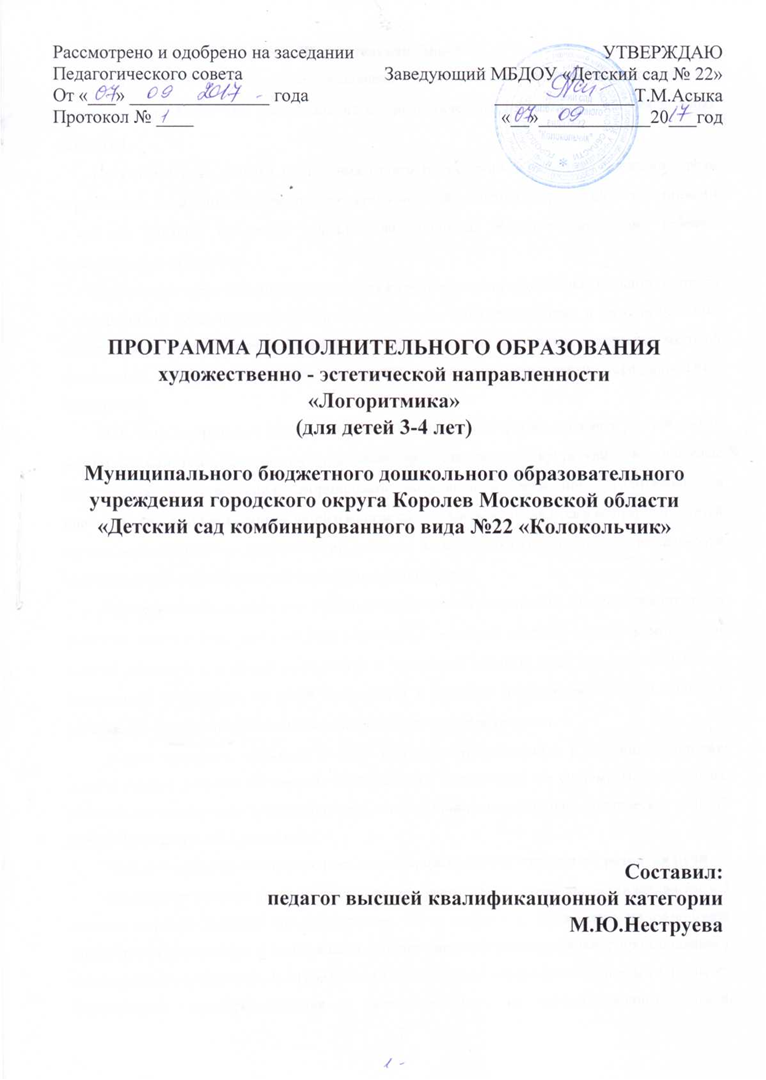 Пояснительная записка Программа «Логоритмика» предназначена для систематических занятий логоритмикой с детьми от 3 до 4 лет. Она рассчитана на профилактическую работу с детьми без речевых патологий.  Правильная речь ребенка неотделима от его полноценного развития. Понимание речи окружающих, выражение собственных желаний и мыслей, общение с взрослыми и сверстниками - всё это является средством социализации личности, обогащает мышление ребенка, способствует его развитию.  В последние годы наблюдается тенденция к увеличению числа детей дошкольного возраста с нарушениями речи, вызванными физиологическими несовершенствами и патологическими состояниями. И именно логоритмика является одним из самых доступных, интересных методов преодоления и профилактики этих нарушений в условиях дошкольных образовательных организаций. Методами логоритмики можно в доступной и интересной форме развивать у детей общие речевые навыки: темп, дыхание, ритм; развивать артикуляцию, мимику; регулировать процессы возбуждения и торможения; формировать координацию движений, ориентировку в пространстве; расширять словарь детей и многое другое. Сюда же относится и воспитание у детей музыкально-эстетических представлений, развитие их музыкальных способностей и задатков; а также представлений об эстетической красоте родной речи. Логопедической ритмике, как учебно-воспитательной дисциплине, отведена значительная роль в воспитании дошкольников. Ещё в начале XX века было известно о неоспоримой пользе занятий ритмикой для людей с дефектами и задержкой развития речи, так как музыкально-ритмическое воздействие на детей проявляется в развитии и совершенствовании личности ребёнка, его функциональных систем, а вместе с тем и в развитии речи. Данная программа включает в себя несколько традиционных и новейших методик: логопедическая ритмика по системе Г. Волковой,  упражнения по системе В. Емельянова, дыхательная гимнастика А. Стрельниковой, а также принцип музыкально-ритмических занятий Е. и С.Железновых и Т.Суворовой.  Программа «Логоритмика» решает задачи профилактики нарушений развития речи.  Существует мнение, что о многих дефектах речи ребёнка судят по достижению им 4-5 летнего возраста. Поэтому многие считают, что с возрастом, звуки сами по себе будут произноситься правильно, и не обращают особого внимания на неправильное произношение у детей младшего возраста (2, 3, 4 года). Но это неверно! Необходимо активно помогать процессу формирования звукопроизношения у детей, развивать их координационные навыки, стимулировать речевое развитие через развитие общей и мелкой моторики, артикуляционной гимнастики и гимнастики для дыхания.  Программа будет полезна в работе над развитием чувства ритма у детей, лежащего в основе языковых, музыкальных и художественных способностей; и занятия по ней вызовут у детей только положительные эмоции. Занятия по программе «Логоритмика», с их музыкальной основой, игровыми сюжетами смогут увлечь ребёнка, вызвать у него положительные эмоции, и тем самым поддерживать интерес к занятиям, стимулировать его речевое развитие и проводить профилактику возможных нарушений.  Занятия логоритмикой представляют собой комплекс различных видов деятельности, направленных на развитие речи детей дошкольного возраста методами ритмического и музыкально-эстетического воспитания. Ключевым моментом программы является музыка (музыкальная ритмика), с помощью которой смоделированы основные виды деятельности на занятиях: дыхательная гимнастика и музыка, гимнастика для артикуляционно-речевого аппарата и музыка, общая и мелкая моторика и музыка. Логоритмика включает в себя упражнения по двум направлениям Возрастные особенности детей 3-4 лет Структура занятий по программе «Логоритмика» отражает возрастные особенности детей. В возрасте 3-4 лет ребенка отличает высокая речевая активность; его словарь содержит все части речи. Он знает наизусть несколько стихов, потешек, песенок и с удовольствием их повторяет. Ребенок живо интересуется окружающим, запас его представлений об окружающем непрерывно пополняется. Он внимательно присматривается к действиям и поведению старших и подражает им. Ему свойственны высокая эмоциональность, готовность самостоятельно воспроизводить действия и поступки.  Программа будет полезна в работе над развитием чувства ритма детей, лежащего в основе языковых, музыкальных и художественных способностей; и занятия по ней вызовут у детей только положительные эмоции. Все это отражено в структуре данного курса логоритмики, который является адаптированным для детского сада. При этом роль музыки здесь не второстепенна, и задачи по музыкально-ритмическому воспитанию детей сочетаются с задачами по развитию речи, взаимодополняя друг друга. Цель и задачи программы Цель программы: профилактика нарушений развития речи детей дошкольного возраста, содействие всестороннему и эстетическому развитию детейЗадачи: Содержательный раздел Учебно-тематический план Каждое занятие логоритмикой проходит по единой схеме, и на каждом занятии проводятся практически все виды работ. Учебный план Календарный план Навыки и умения детей Музыка и общая моторика Учиться осознавать границы своего тела в музыкально-ритмических и песенных играх. Формировать навык регулирования своего мышечного тонуса (умение напрягаться и расслабляться) в упражнениях с элементами музыкальной гимнастики и в музыкальных играх-отождествлениях. Музыка и мелкая моторика Знать названия пальчиков, различать их, составлять элементарные пальчиковые фигуры. Подпевать педагогу в заданном темпе, ритме, сочетать слово с музыкой и движениями пальчиков. Учиться проводить ассоциативные связи с сюжетом, ритмом и характером музыкальных заданий. Музыка и развитие артикуляционно-речевого аппарата Учиться выполнять музыкально-мимические упражнения, элементы гимнастики для языка и губ, подражая педагогу. Стараться отражать темпо-ритмические особенности музыки в чётком и синхронном движении. Музыкальная гимнастика для дыхания Учиться контролировать силу и продолжительность вдоха и выдоха в дыхательной гимнастике, подражая педагогу. Развитие функций и форм речи (в пении, слушании, разъяснительных беседах к заданиям) Развивать коммуникативную, инструктивную, когнитивную, регулятивную и номинативную функции речи. Развивать умение общения в диалоге. Грамотно распределить материал и определить формы работы в связи с возрастающими потребностями детей в течение года обучения – вот основная задача педагога в планировании учебного процесса. Учитывая детскую непосредственность, неусидчивость, в планировании каждого занятия рекомендуется чередовать моменты активных и энергичных действий с относительно спокойными.  Каждый педагог стремится к тому, чтобы его занятия доставили детям максимум удовольствия (помимо основных целей и задач). Планируя каждое из них, рекомендуется опираться и на интересы детей. Основными критериями по отбору материала для занятий по данной программе являются: 1. Доступность пониманию детей Яркие образы, знакомые персонажи, удобные для голоса мелодии, чёткая функциональность в музыке, простая и логичная форма произведений. 2. Яркость, красочность произведений Детям очень близки характерные мелодии, русские народные песни, пляски, произведения классиков с яркими средствами музыкальной изобразительности: гармонией, ритмом, фразировкой и т.д., а также детские песенки и танцы.  3. Эстетика слова и музыки Тексты песен и устных игр должны быть логичными, с верно выстроенными фразами, конкретными речевыми формами (монолог, диалог, повествование от автора и т.д.). Мы не используем тот фольклор (потешки и песенки), где использованы старорусские, требующие переосмысления, разъяснения, слова и фразы. Это может способствовать неправильному произношению и заучиванию некоторых слов (например, «пати» вместо «спать», «гуляти» вместо «гулять» и т.д.). На наш взгляд, это станет дополнительной нагрузкой для детского восприятия, а неправильно заученные слова могут надолго осесть в памяти ребёнка.  Все эти средства помогут сформировать грамотные и верные музыкально-эстетические представления ребёнка. Советы по организации взаимодействия с детьми на занятии Так как одна из задач детей на логоритмике - подражание педагогу, это требует постоянного тесного контакта с группой. Если педагог будет находиться за фортепиано, ему сложно будет контролировать и организовывать детей. Рекомендуется полностью или частично использовать фонограммы, чтобы «освободить руки» и встать рядом с детьми. Краткие методические рекомендации Занятия логоритмикой с детьми в детском саду, на наш взгляд, должны отвечать эмоциональным потребностям маленьких детей. В связи с этим, работа по программе «Логоритмика» предполагает сюжетно-игровой метод проведения занятий, вызывающий у детей  только положительные эмоции, раскрепощая их  и  развивая желание продолжать занятия. В учебно-тематическом плане по каждому году обучения выделены 4 раздела (Осень, Зима, Весна, Лето) и основные виды работы на занятиях, которые выступают в роли тем при планировании. Включение их в занятия может осуществляться аналогично предложенному ниже плану занятия.  При этом деление на 4 раздела не совсем чётко соответствует 4 сезонам природы. Так, тема «Осень» включает в себя сентябрь, октябрь и первую половину ноября. С того времени, как выпал первый снег, начинается 2 раздел – «Зима». Он, в свою очередь включает в себя вторую половину ноября, декабрь, январь и февраль. С началом потепления – март и апрель – начинается 3 раздел «Весна». Раздел «Лето» носит условное название, так как включает в себя один месяц (летний) – июнь.  Музыкальный материал, предложенный нами, а в частности, классическая оркестровая и фортепианная музыка - используется нами в обработках, облегченных для детского восприятия (см. CD «Игровая логоритмика»- практическое приложение к программе). Разминка, открывающая и завершающая каждое занятие, играет роль «звонка на урок». В течение всего года она должна оставаться. Поскольку логопедическая ритмика является подвижной дисциплиной, особое место должно быть отведено выбору помещения для занятий. Оно должно отвечать стандартным требованиям помещения для музыкальных занятий: хорошо освещаться, проветриваться, быть просторным, оснащённым фортепиано и аудиоаппаратурой.  Далее приведён примерный план занятия, где учтены особенности детского восприятия, равномерно распределена эмоциональная и физическая нагрузка и указано время для каждого вида деятельности. Примерный план основного занятия для детей 3-4 лет Оценочные мероприятия В конце года предусмотрена диагностика освоения детьми программы: Критерии диагностики: Знает последовательность движений, слов в каждом конкретном задании и подчиняет этому свои движения. Умеет расслабляться и напрягаться, управляет своей мимикой вместе с педагогом. Умеет произносить звуки и слоги на выдохе вместе с педагогом. Умеет извлекать звук на музыкальных инструментах. Знает и выполняет пальчиковые фигуры, подчиняет действия музыкальному и речевому ритму.  значок «плюс» - ребёнок умеет, знает значок «минус» - ребёнок не умеет, не знает Организационно-педагогические условия Сведения о педагоге Данную программу реализует педагог высшей квалификационной категории – Неструева Марина Юрьевна. Педагогический стаж работы – 18 лет, в данном ДОУ – 8 лет. Имеет высщее образование по специальности «Психология» переподготовку по специальности «Логопедия»Форма и режим занятий Форма обучения – очная, подгрупповая. Количество детей в подгруппе – от 5 до 8 человекЗанятия проводятся 2 раз в неделю, во второй половине дня, их продолжительность по времени составляет 15 минут. Программа рассчитана на 1 год. Оснащение наглядными средствами Основное требование к наглядному материалу – простота и красота. Пособия  должны быть яркими, цветными, с чёткими линиями. При этом размер пособий не маловажен (особенно для группового занятия). Крупное изображение, подбор иллюстраций выразительно красноречивых – не только понравятся детям, но и помогут правильному формированию у них понятия об эстетической красоте. Материально-техническое обеспечение Музыкальные инструменты (демонстрационные) для педагога и раздаточные для детей; Шнуровки, мозайки, вкладыши, и т.д.; Шумелки, погремушки; Тканевые мешочки, наполненные травами, камушками, песком, и т.д.; Картинки с изображением домашних и диких животных, птиц; CD и аудиозаписи: Серия компакт-дисков для общего развития детей от 0 до 7 лет:  «Мамины уроки», «Песенки-инсценировки», «Аэробика», «Азбука - потешка», «Весёлые уроки», «Катенька и кот», «Игровая гимнастика», «Гимнастика для малышей», «Абсолютный слух», «Золотые ворота», «Ёлка», «Наш оркестр», «Горелки», «Песенки и игры с пальчиками» №, №2, «Игры для здоровья», «Сказочки - шумелки», «Ав - ав и мяу - мяу», «Музыкальный зоопарк», «Пять   поросят», «Топ - топ»; Е.и С.Железновы; компания ДОМ: Развивалки.ru.  Серия «КЛАССИКА»:  К.Сен-Санс «Карнавал животных»; «В.Моцарт.200% классической музыки: Симфонии, сонаты, концерты»; П.Чайковский «Времена года», «Детский альбом» - циклы фортепианных миниатюр; Э.Григ, «Симфонические сюиты»; «Симфонии Й.Гайдна от А до Я»; сборник CD «Энциклопедия органной музыки»; сборник CD «Золотая коллекция: И.С.Бах»CD «Учимся петь, играя» - русские народные и авторские песни С.Коротаевой, Ю.Слонова, Н.Суховой, И.Конвенан, М.Парцхаладзе. Литература Список методической литературы Баркан А.И. Ребёнок в детском саду. - М.: 2003. Волкова Г.А. Логопедическая ритмика. Учебное пособие для студентов дефектологических факультетов педагогических институтов. - М.: 1985. Дмитриева Н.А. Как разработать программу дополнительного образования детей в дошкольном образовательном учреждении: Методическое пособие для руководителей и педагогов ДОУ. - Тюмень: 2004. Захаровская А.Б., Садретникова Г.Ф. Профилактика, раннее выявление и преодоление недоразвития речи у детей дошкольного возраста: методические рекомендации. -М.: 1989. Крапухин А.В., Шаховская С.Н., Ишимова О.А. Учись думать и говорить: методические рекомендации для логопедов. - М.: 1985. Коноваленко В.В., Коноваленко С.В. Фронтальные логопедические занятия для детей с ФФН: методические рекомендации. – М.: 2005. Новиковская О., Логоритмика: Игры и упражнения: методическое пособие. – М.: 2005; Оганесяс А.К., Логоритмика. - М.С.Г.И, 2000. Петрова В., Музыкальные занятия с малышами. – М.: 1987. Полишко Е.Д., Гордеева. Т.В., Развитие и коррекция речи: методическое и практическое пособие для логопедов. - М, 2003.  Программа воспитания и обучения детей с фонетико - фонематическим  недоразвитием  речи; - М.: 1996. Программа воспитания и обучения в детском саду / ред. М.А.Васильевой, В.В. Гербовой, Т.С. Комаровой. – М.: 2005. Субботский Е.В., Особое мышление дошкольника. – М.: 2002. Тимофеева Е.Ю., Чернова Е.И. Пальчиковая гимнастика. – СПб.: 2006. Тумакова Г.А. Ознакомление дошкольников со звучащим словом: методическое пособие для логопедов / ред. Ф.А.Сохина. – М.: 1991. Фомичева М.Ф. Учите детей говорить правильно:Методические  рекомендации по проведению артикуляционной гимнастики. – М.: 1986. Шашекина Г.Р. Логоритмика. – М.: Владос, 2005. Чижова Е. Рисуем и рассказываем / сер. Развивающие методики. – М.: 2005. Список специальной литературы Боромыкова Т. Музыкальная коррекция речи. – М.: 2003. Вейс П. Ступеньки в музыку. – М.: 1982. Ветлугина Н., Дзержинская И., Комисарова. Л. Музыка в детском саду. – М.: 1989. Гаврищева Л.Б., Нищева Н.В. Логопедические распевки, музыкальная пальчиковая гимнастика и подвижные игры. – СПб.: 2005. Гоголева М. Ю. Логоритмика в детском саду. - Ярославль, 2006. Картушина М.Ю. Конспекты логоритмических занятий. – М.: 2005. Макшанцева Е.Д. Музыкальные забавы. – М.: 1991. Макшанцева Е.Д. Скворушка: музыкально - речевые игры. – М.: 1993. Михайлова М.А., Воронина Н.В. Танцы, игры, упражнения для красивого движения: методическое пособие для музыкальных работников. Ярославль, Академия Холдинг, 2000. Новиковская О. Логоритмика: игры и упражнения: практическое пособие. М.: 2005. Франио Г., Лифиц И. Методическое пособие по ритмике. – М.: 1995. Чибрикова - Луговская Е.А. Ритмика: методическое пособие. – М.: 2001. Хрестоматия для фортепиано в ДМШ. вып.7 – М.: 1993. ХТК, И.С.Бах. Шуберт Ф. Прекрасная мельничиха. – М.: 2001. Шуман Р. Альбом для юношества. – М.: 1984. Шуман Р. Карнавал. – М.: 2001. Список практической  литературы  для пальчиковых, речевых и подвижных игр Алябьева Е.А. Логоритмические упражнения без музыкального сопровождения. М.: 2005. Бортникова Е. Чудо-обучайка: моторика / сер. Учись, играя. Екатеринбург, Литур, 2005. Крупенчук О.И. Ладушки: пальчиковые игры для малышей. – СПб.: 2005. Лопухина И.С. Логопедия: речь, ритм, движение. – СПб.: 2006. Ле Шан. Когда ребёнок сводит вас с ума. – М.: 1999. Самойленко Е.К. Дидактические игры в детском саду: методическое пособие для воспитателей. – Л.: 1984. Соколова Ю. Пальчиковые игры / сер. Божья коровка. – М.: 2005. Соколова Ю. Моторика / сер. Божья коровка. – М.: 2005. Соколова Ю. Речь и моторика / сер. Божья коровка. – М.: 2005. Силберг Д. 300 трёхминутных развивающих игр для детей от 2 до 5 лет. - Минск, Попурри, 2006. Ткаченко Т. Мелкая моторика: гимнастика для пальчиков. – М.: 2005. Ткаченко Т. Пальчиковые игры и гимнастика. – М.: 2005. Тимофеева Е. Ю. Чернова Е.И. Пальчиковая гимнастика. – СПб.: 2006. Приложение  Сказки и игры для детского музицирования ВВЕДЕНИЕ Дорогие педагоги и родители! Все мы хотим, чтобы наши воспитанники, дети развивались грамотно и всесторонне. И именно благодаря такой деятельности, как музицирование, осуществляется комплексное развитие ребёнка: Ребёнок реализует свои представления, образы в шумах, звуках, ритмах в игровом сказочном оформлении, что всегда сопровождается положительными эмоциями. Звукоподражание на различных шумовых и детских инструментах различными способами, с различной громкостью и оттенками способствует развитию творческой фантазии. Совместное музицирование и игровая деятельность взрослого и детей формирует навыки общения. Развивается слуховая память, дети учатся внимательно слушать и быстро реагировать на отдельные слова сказок. Развивается слух детей, они различают даже небольшие оттенки звучания: громкости, продолжительности, высоты, тембра, акценты и ритмы. Формируются навыки сотрудничества и сотворчества. Развивается выдержка. Детское музицирование как один из видов работ на занятии входит в программу «Игровая логоритмика». Но что предложить детям в качестве практического материала? Этот вопрос занимает многих педагогов, и особенно тех, которые всё время хотят удивлять детей чем-то новым и необычным. Так не хочется обращаться снова и снова к тому материалу, который был предложен нам ещё в 50-х годах прошлого столетия. К тому же, бурное распространение идей о пользе раннего музыкального обучения детей – диктует и свои требования. Стоит ещё один вопрос: чем и как заниматься на музыкальных инструментах с детьми раннего возраста?   Разрешение этих и многих других вопросов предложено нами в практическом пособии «Сказки и игры для детского музицирования». Нами оно рассматривается как своеобразное приложение к программе «Игровая логоритмика» (и «Музыка с мамой»); и может быть также полезным и интересным для воспитателей, музыкальных руководителей и родителей.  Предлагаемые в данном пособии сказочки с шумовым оформлением являются эффективными упражнениями для слухового восприятия, а также для развития мелкой моторики, слуховой памяти и фантазии у детей от 2 до 6 лет. Загадки, дополняющие пособие, вызывают положительные эмоции у детей. А подвижные игры с участием музыкальных инструментов позволяют объединить в одном задании и музицирование, и развитие моторики ребёнка.  Создавая данное пособие, мы преследовали следующие цели и задачи, относимые к музыкально-воспитательной работе. Цели Прививать детям интерес к музыке и музыкальным инструментам. Доставлять детям удовольствие. Задачи Научить детей правильно извлекать звук на инструментах. (Барабан, колокольчик, рубель, металлофон, ксилофон, гудок, барабан, бубен и др.). Познакомить детей со средствами музыкальной выразительности: музыкальным темпом, динамикой, регистрами. Способствовать развитию у детей ассоциативного мышления; (прослеживать смысловые связи между характером, повадками персонажей сказки и тембрами музыкальных инструментов). Способствовать запоминанию названий инструментов и их звучания (тембров). Тренировать у детей навык своевременного вступления на инструментах, в соответствии с текстом. Тренировать навыки ансамблевой игры. Важно то, что проводить эти упражнения можно любому, не имеющему музыкального образования, человеку. На занятиях музыкой, праздниках и тематических вечерах, и даже в группе и дома, везде и всегда детям будет интересно послушать сказку и «принять в ней участие» - озвучить её. Основная их тематика  – животные, явления природы. Фонограммы к отдельным заданиям имеются на CD «Игровая логоритмика». Все задания расположены в порядке возрастания сложности.  МЕТОДИЧЕСКИЕ РЕКОМЕНДАЦИИ ВЫБОР ТЕКСТА Выбирая текст, учитывайте насколько он подходят детям по сложности и объёму. Если возможно, текст выбирайте с учётом времени года, а в образовательном учреждении в соответствии с общим планом работы и  подготовкой к праздникам. Определите заранее, насколько хорошо подходит шумовое оформление для выбранного рассказа или сказочки. Определите, какую педагогическую ценность имеет выбранный текст цели и задачи занятия.  Определите заранее смысловые акценты и паузы. ВЫБОР ШУМОВЫХ И МУЗЫКАЛЬНЫХ ИНСТРУМЕНТОВ Определите, какие музыкальные или шумовые инструменты и предметы, а также элементы звукоподражания подойдут для шумового оформления текста. Сделайте соответствующие пометки или условные обозначения в тексте. Решите и, при необходимости, укажите в тексте, как именно следует играть в каждом случае: приём звукоизвлечения, громкость, продолжительность. Решите, на каком инструменте будет играть ребёнок. Первое время лучше предлагать один более сложный (например, барабан), или несколько простых – тех, где варианты звукоизвлечения не многочисленны. Учитывайте, какими приёмами ребёнок уже владеет, какие должен освоить на планируемом занятии. СОВЕТЫ ДЛЯ УСПЕШНОГО ВЫПОЛНЕНИЯ ЗАДАНИЯ Сказочка или история должны быть выучены так, чтобы можно было рассказывать наизусть. Не следует перегружать рассказ звуковыми эффектами, на первом месте всё же должна оставаться сама история, а не игра на инструментах. Проверьте звучание ударных инструментов, найдите необходимый звуковой эффект. Если в детском учреждении или дома нет необходимых музыкальных инструментов, подберите для игры подходящие звучащие предметы. Перед занятием раздайте инструменты с учётом возможностей малышей, можно также предложить детям выбрать инструмент и дать время проверить звучание. Обеспечьте благоприятную, спокойную обстановку для проведения занятия. Такую, чтобы и Ваш рассказ, и шумовое оформление произвели впечатление на детей.  Во время исполнения используйте жесты и мимику, говорите медленно и выразительно, выдерживайте паузы.  Во время рассказа чаще глядите детям в глаза. Игра на инструменте, должна звучать в паузах, иллюстрируя текст. Инструмент берите в руки только для игры и затем откладывайте. Инструмент должен отзвучать прежде, чем Вы продолжите рассказ. Побуждайте детей к игре на инструментах. Вступление можно подсказывать взглядом, жестом или заранее условленным сигналом. Мимикой и жестами можно подсказывать детям громкость и скорость игры. Лучше не прерывать без особой необходимости игру ребёнка. Взрослый должен подготовить указания для игры на инструментах заранее, но в то же время быть готовым поддержать незапланированное вступление ребёнка, его творческую инициативу детей, идеи детей.  Следует тщательно продумывать окончание историй. Стремиться к тому, чтобы оно было ярким, оригинальным. Если возможно, надо дать детям закончить историю по своему усмотрению с соответствующим звуковым оформлением.  Дети должны постепенно запомнить названия инструментов, узнавать их по слуху, а с 4 лет, с помощью взрослого, научиться сравнивать и характеризовать звучание знакомых инструментов. Учите детей бережному обращению с инструментами. После занятий положите вместе с детьми инструменты на место. Птичкино гнёздышко (для колокольчиков) Капель (для металлофона) Ручеёк (для  металлофонов и колокольчиков) Гроза (для барабана) Звери на прогулке (Барабан, колокольчик, рубель, металлофон, ксилофон, гудок, барабан, бубен) Однажды звери пошли гулять. Шли они по узенькой тропинке друг за другом… Лиса и рыба (для бубенчиков (колокольчиков), барабана, ксилофона, шумовых пакетов из целлофана) Заяц в лесу (Шумовые пакетики, трещотки, коробочки, тон-блоки, барабаны, металлофоны, кусочки ткани) Как мышки готовились к зиме (Барабан, металлофон, треугольник, рубель, деревянные ложки, бумажные листочки) Глупая лисичка (Колокольчики, бутылочки, барабан, кастаньеты, тарелки) Бежала лисичка по лесу. Пришла весна (Металлофон, ксилофон, треугольник, тарелочки, ткань, тарелочки) Чей голос лучше? (Треугольник, металлофон, барабан, маракасы, тарелка, деревянные ложки) Подвижные игры с использованием музыкальных и шумовых инструментов Гроза (для барабана) Описание игры Из группы выбирается ребёнок, который будет изображать раскаты грома на барабане. Остальные дети встают в центр помещения в свободном порядке, но на безопасном друг от друга расстоянии. Под весёлую музыку подвижного характера дети танцуют. Тут раздаются удары грома, которые исполняет выбранный ребёнок. По этому сигналу включается другая музыка, изображающая грозу, и остальные дети садятся на корточки. Они поднимают руки над головой, образуя над собой крышу.  Затем всё повторяется 3-4 раза Рекомендуемая музыка «Гроза», музыка из м/ф «Котёнок по имени Гав» «Улыбка», фонограмма к песенке В. Шаинского Весёлые звери (для колокольчиков и бубнов) Рекомендуемая музыка «Итальянская полька», С.Рахманинов; «Вальс - шутка», И.Штраус. Жили-были звери, которые очень любили музыку, петь, танцевать и играть на разных музыкальных инструментах. Зайки любили играть на бубнах, а белочки – на колокольчиках. Птички и солнышко (для колокольчиков) Рекомендуемая музыка «Птичий вольер» («Карнавал животных»), К.Сен-Санс. «Колыбельная» («Детские пьесы»), П.Чайковский. ЗАГАДКИ-ИНСЦЕНИРОВКИ 1 2 3 4 5 6 Общие Музыкальные       Ходьба в разных направлениях; Упражнения на развитие дыхания, голоса, артикуляции; Упражнения, развивающие мышечный тонус; Речевые упражнения без музыки; Ритмические упражнения; Упражнения на развитие мелкой моторики и пальчиковые игры.      Музыкальные упражнения, формирующие чувство музыкального темпа;  Музыкально-ритмические упражнения;  Музыкальные игры;  Логопедические распевки; Пение и танцевальные элементы. Музыкальное развитие Речевое развитие      Развитие чувства ритма; Развитие координации между словом (пением) и движением; Развитие координации при музыкальном движении; Развитие и совершенствование вокально интонационных данных;  Формирование музыкально-эстетических представлений ребёнка.        Развитие координации между словом и движением; Развитие правильного дыхания; Стимуляция речевого развития; Развитие артикуляционно-речевого аппарата; Слухоречевое развитие; Систематизация «словаря» детей. Формировать развитие функций и форм речи. Всестороннее развитие Физическое развитие        Развитие интеллекта; Развитие слухового внимания; Развитие памяти и навыка понимания смысла предлагаемых заданий; Формирование способности преодолевать трудности; Развитие эмоциональной отзывчивости; Развитие «творческого Я» ребёнка; Развивать навыки общения и взаимодействия детей в коллективе.      Укрепление физической формы ребёнка; Овладение двигательными навыками; Формировать у детей ощущение границ своего тела; развитие умения контролировать свой мышечный тонус Развивать тактильную чувствительность, подвижность пальчиков, кистей; № Тема занятий Примерный материал I Осень Ритмика, моторика, Ритмика, моторика, «Пугало», «Птичка», Е., С. Железновы в сб. «Катенька и кот», подвижные игры,  музыка для разминки подвижные игры,  музыка для разминки подвижные игры,  музыка для разминки «Мишка», сб. «Ритмика», Е. Чибрикова - Луговская. Разминка: Прокофьев С., «Детский марш»; Глинка М., «Маленькая полька»; Гимнастика 1.Артикуляционная гимнастика 2. Гимнастика для дыхания Гимнастика 1.Артикуляционная гимнастика 2. Гимнастика для дыхания Гимнастика 1.Артикуляционная гимнастика 2. Гимнастика для дыхания «Медвежонок», в сб. «Фонетическая и логопедическая ритмика в ДОУ», Н. Микляева, О. Родионова, Ю. Полозова «Поиграем животиками», в сб. «Логоритмика», О. Новиковская. «Гимнастика для дыхания в положении - лёжа», А. Стрельникова. Мелкая моторика Мелкая моторика Мелкая моторика Упражнения с зёрнышками: «Цыплята», «Пересыпаем пшено» в сб.«300 трёхминутных игр для детей», Д.Силберг. Пальчиковые игры: «Перчатка» в сб. «Пять поросят», Е., С. Железновы, «Стайка», в сб. «Логоритмика», О. Новиковская. Озвучивание сказок,  игра на музыкальных инструментах  Озвучивание сказок,  игра на музыкальных инструментах  Озвучивание сказок,  игра на музыкальных инструментах  «Три поросёнка», А. Толстой. «Погремушечка» - украинская народная мелодия, «Мы играем и поём» - сб. «Логоритмика», О. Новиковская. Музыка для слушания и творческих заданий Музыка для слушания и творческих заданий Музыка для слушания и творческих заданий «Рыбка», В. Красёв.  Фрагменты из классической музыки: «Венгерские танцы», И.Брамс; «Октябрь» - «Времена года», П.Чайковский; Сюиты G, d И.С. Бах, «Осенний дождь», I часть симфонии №23, Й. Гайдн, и др.  II II Зима Зима Ритмика, моторика, подвижные игры Ритмика, моторика, подвижные игры Ритмика, моторика, подвижные игры «Попрыгаем», «Как на Новый год», в сб. «Забавные уроки» - Е., С. Железновы. «Зайцы и медведь» - в сб. «Ритмика», Е. Чибрикова Луговская. Гимнастика 1.Артикуляционная гимнастика 2. Гимнастика для дыхания Гимнастика 1.Артикуляционная гимнастика 2. Гимнастика для дыхания Гимнастика 1.Артикуляционная гимнастика 2. Гимнастика для дыхания «Птенчики», «Язычки-дразнилки», в кн. «Логоритмика», Г.А. Волкова. «Носик и ротик», в сб. «Логоритмика», О. Новиковская. «Гимнастика для дыхания - в положении лёжа», А. Стрельникова. Мелкая моторика  Мелкая моторика  Мелкая моторика  «Мальчик-с-пальчик»- народная потешка, в сб. «Логопедические распевки», Л. Гавришева,  Н. Нищева. «Смешные человечки»,  К. Дискин, - в сб. «Логоритмика», О. Новиковская. «Пуговки», в сб.«300 трёхминутных игр для детей», Д.Силберг. Озвучивание сказок,  игра на музыкальных инструментах  Озвучивание сказок,  игра на музыкальных инструментах  Озвучивание сказок,  игра на музыкальных инструментах  «Лиса и рыба», народная сказка, сб. «Сказочки-шумелки», Е., С. Железновы. «Угадай, на чём играю?», «Тихо-громко» - сб. «Логоритмика», О. Новиковская. Музыка для слушания и творческих заданий Музыка для слушания и творческих заданий Музыка для слушания и творческих заданий Адажио, И.С. Бах. «Прогулка», М. Мусоргский. «Часы», в сб. «Ав-ав и Мяу-мяу», Е., С.Железновы. «Зимнее утро», - «Времена года», П. Чайковский, и др.  «Светит месяц», - народная плясовая мелодия. III III Весна Весна Ритмика, моторика, подвижные игры  Ритмика, моторика, подвижные игры  Ритмика, моторика, подвижные игры  «Кошки-мышки», «Филин и птички» - народные игры.  «Ходим в шляпах», С. Железнов.  «Две свинки» - в сб. «Логопедия: речь, ритм, движение», И. Лопухина. Гимнастика 1.Артикуляционная гимнастика 2. Гимнастика для дыхания Гимнастика 1.Артикуляционная гимнастика 2. Гимнастика для дыхания Гимнастика 1.Артикуляционная гимнастика 2. Гимнастика для дыхания «Озорные бровки», «Надуваем щёчки», в сб. «Логоритмика», О. Новиковская. «Угадай запах», в сб. «Логоритмика», О. Новиковская. «Гимнастика для дыхания - в положении лёжа», А. Стрельникова. Мелкая моторика Мелкая моторика Мелкая моторика Игры – шнуровки (М. Монтессори). Пальчиковая гимнастика, игры: «Семья», «Это я» в сб. «Логопедические распевки»;  Л. Гаврищева, Н. Нищева.  «Весёлые гуси» - народная попевка, в сб. «Логоритмика», О. Новиковская. Озвучивание сказок,  игра на музыкальных инструментах  Озвучивание сказок,  игра на музыкальных инструментах  Озвучивание сказок,  игра на музыкальных инструментах  «Колобок», - народные сказки. «Пришла весна» в сб. «Сказочки-шумелки», Е., С. Железновы. «Бубен», «Барабанщик», сб. «Логоритмика», О. Новиковская. Музыка для слушания и творческих заданий Музыка для слушания и творческих заданий Музыка для слушания и творческих заданий «Цыплята», сб.«Азбука-потешка» - С. Железнов. «Колыбельная», Соната №11, В.А. Моцарт. «Смелый наездник», Р.Шуман. «Утро», Э.Григ. «Птичий двор», М.Мусоргский. Венские вальсы, И.Штраус («Голубой Дунай» и т.п.), «Богородице, Дево, радуйся» - О. Янченко; IV Лето Лето Лето Ритмика, моторика, подвижные игры Ритмика, моторика, подвижные игры Ритмика, моторика, подвижные игры «Автобус», в сб. «Аэробика для малышей», Е., С. Железновы, «У медведя во бору» - в сб. «Логоритмика», О. Новиковская. «Тихо, куколка» - «Весёлые уроки», Е., С. Железновы. «Кот», в сб. «Речь и моторика»,  Ю. Соколова.  Гимнастика 1.Артикуляционная гимнастика 2. Гимнастика для дыхания Гимнастика 1.Артикуляционная гимнастика 2. Гимнастика для дыхания Гимнастика 1.Артикуляционная гимнастика 2. Гимнастика для дыхания «Лошадка», «Куколка», в сб. «Логоритмика», Г.А. Волкова. «Понюхаем цветочки», в сб. «Логоритмика», О. Новиковская. «Шарик», из «Комплекса дыхательной гимнастики для маленьких», О.П. Главтузова. «Гимнастика для дыхания - в положении лёжа», А. Стрельникова. Мелкая моторика Мелкая моторика Мелкая моторика Упражнения с мозаикой: «Сортировка», в кн. «Когда ребёнок сводит вас с ума», Ле Шан.   Пальчиковая гимнастика: «Мы печём», «Дом и ворота», - в сб. «Мелкая моторика», Т. Ткаченко. «Посчитаем пальчики» - народная игра-потешка. Озвучивание сказок,  игра на музыкальных инструментах  Озвучивание сказок,  игра на музыкальных инструментах  Озвучивание сказок,  игра на музыкальных инструментах  «Глупая мышка» - народная сказка;  «День рождения», сб. «Сказочки-шумелки», Е., С. Железновы. «Большой-маленький», «Раз и два» - сб. «Логоритмика», О. Новиковская. Музыка для слушания и творческих заданий Музыка для слушания и творческих заданий Музыка для слушания и творческих заданий «Марш», Р.Шуман; народные мелодии – «Ах, вы, сени», «Калинка» и др.; И.С. Бах., ХТК, Iтом – №5, №1; «Вальс цветов», «Июль» – «Времена года», П. Чайковский; «Балет невылупившихся птенцов», М. Мусоргский и др. Разделы программы: Разделы программы: 1 год обучения Разделы программы: Разделы программы: Кол-во занятий Время 1 занятия 1. Осень 815 минут 2. Зима 1215 минут 3. Весна 12 15 минут 4. Лето 215 минут Итого занятий по программе Итого занятий по программе 68 занятийМесяцы IX X XI XII I II III IV V VI Кол-во занятий -44 4 4 444 4 2 № Вид задания Время 1. Приветствие, разминка 1-2 мин. 2. Слушание музыки  Музицирование Творческие задания  1-2 мин. 3. Гимнастика для дыхания Артикуляционная гимнастика Логопедические распевки 4-5мин. 5. Развитие мелкой моторики: пальчиковая игра, игра на развитие тактильных ощущений, шнуровки и т.п. 2-3мин. 6. Подвижная групповая игра 2-3мин. 7. Прощание, разминка 1-2 мин. Общее время Общее время 15 мин. Ф.И.О. ребёнка Знает последовательность движений, слов в каждом конкретном  задании и подчиняет этому свои движения Умеет расслабляться и напрягаться, управляет своей мимикой вместе с педагогом Умеет произносить звуки и слоги на выдохе вместе с педагогом Умеет извлекать звук на музыкальных инструментах Знает и выполняет пальчиковые фигуры, подчиняет действия музыкальному и речевому ритму Жила-была птичка. Вот свила она гнездышко, и появились у нее детки – птенчики. Появились, и сразу стали пищать – просить кушать. Жила-была птичка. Вот свила она гнездышко, и появились у нее детки – птенчики. Появились, и сразу стали пищать – просить кушать. Первый птенчик пищал так… Медленно и легко раскачивать язычок колокольчика Второй птенчик пищал так… Умеренно быстро раскачивать колокольчик А третий – вот так… Быстро и сильно раскачивать колокольчик Вот мама-птичка принесла птичкам зернышек и червячков. Птенчики все съели, и каждый сказал маме «спасибо». Вот мама-птичка принесла птичкам зернышек и червячков. Птенчики все съели, и каждый сказал маме «спасибо». Первый птенчик сказал маме «спасибо» так… Медленно 	раскачивать 	язычок колокольчика Второй птенчик сказал маме «спасибо» так… 	Умеренно быстро раскачивать колокольчик Второй птенчик сказал маме «спасибо» так… 	Умеренно быстро раскачивать колокольчик А третий – вот так… Быстро раскачивать колокольчик Тогда мама-птичка стала укладывать птенчиков спать. Она постелила им  постельки из соломки и листиков, а потом пожелала спокойной ночи. Птенчики улеглись, и ответили маме… Тогда мама-птичка стала укладывать птенчиков спать. Она постелила им  постельки из соломки и листиков, а потом пожелала спокойной ночи. Птенчики улеглись, и ответили маме… Первый птенчик сказал маме «спокойной ночи» так… Медленно 	раскачивать 	язычок колокольчика Второй птенчик пропищал «спокойной ночи» так… Умеренно быстро раскачивать колокольчик А третий – вот так… Быстро раскачивать колокольчик Весеннею порой, когда от солнечного света и тепла начал таять снег, - на крыше выросли сосульки. Солнышко стало греть и эти сосульки, и они начали таять.  Весеннею порой, когда от солнечного света и тепла начал таять снег, - на крыше выросли сосульки. Солнышко стало греть и эти сосульки, и они начали таять.  Сначала затаяла одна сосулька, и с неё вниз стали падать маленькие капельки… Короткие отрывистые звуки -(staccato) на одной пластинке металлофона Рядом начала таять другая сосулька, и её капельки падали так… Staccato на другом звуке металлофона Вскоре все сосульки затаяли вместе, и их капельки зазвучали на все голоса… Staccato на разных звуках металлофона Но вот все они растаяли, а капельки, упавшие вниз, превратились в лужу… Glissando (вверх-вниз) на металлофоне Однажды весной выглянуло солнышко, засияло на небе и стало греть всё своими тёплыми лучиками. Растаял снег, и на свет появился маленький ручеёк.  Однажды весной выглянуло солнышко, засияло на небе и стало греть всё своими тёплыми лучиками. Растаял снег, и на свет появился маленький ручеёк.  Струйка его была тоненькая-тоненькая, и поэтому Glissando (вверх-вниз) в  верхних регистрах журчал он так… металлофона Струйка его была тоненькая-тоненькая, и поэтому Glissando (вверх-вниз) в  верхних регистрах журчал он так… металлофона Скоро солнышко стало греть сильней, снег стал таять ещё быстрее. Ручеёк подрос, струйка его стала больше. Его голосок стал пониже, и теперь он зажурчал вот так… Glissando (вверх-вниз) в среднем регистре металлофона А когда снег почти весь растаял, то ручеёк подрос ещё. Он зажурчал так громко, что его услышали птички. Glissando (вверх-вниз) по всему  звукоряду металлофона Птички сели у ручья и запели звонкие весёлые песенки Звенеть на колокольчиках Вечером птички улетели в свои гнёздышки, и ручеёк затих. Вечером птички улетели в свои гнёздышки, и ручеёк затих. На небо налетели серые тучи, подул холодный ветер и … На небо налетели серые тучи, подул холодный ветер и … …закапали первые капли дождя… Тихонько 	стучать 	пальчиком 	по поверхности барабана Потом дождик стал капать сильнее… Постукивать чуть громче … всё сильнее, и сильнее… 	Постукивать ещё громче … всё сильнее, и сильнее… 	Постукивать ещё громче И тут раздался грохот - ударил гром… Парные удары барабанными палочками с ударением на второй слог А дождик всё капал, и капал… Постукивать пальчиком по поверхности барабана Но вот он начал стихать, и мы услышали, как капают последние капельки… Тихонько 	стучать 	пальчиком 	по поверхности барабана Тут туча ушла, на небе показалось солнышко. А от дождика остались лишь лужи и следы на траве. Тут туча ушла, на небе показалось солнышко. А от дождика остались лишь лужи и следы на траве. Сначала шли белочки, Колокольчики Потом прыгали зайчики, Glissando на ксилофоне (вверх-вниз, прыгскок) Затем ползла змейка. Glissando на металлофоне Следующим шёл волк, и пел (выл) от удовольствия. Гудок (дудочка) Дальше шел медведь, он задевал все ветки, кору и щепки на деревьях. Расческа (рубель) Еще с ними шла Лиса. Она нарядилась и одела много украшений. Поэтому при каждом ее шаге раздавался звон. Бубны с металлическими тарелочками Самым последним шел Слон. Он топал так громко, что дрожала земля. Барабан (размеренные попеременные удары барабанными палочками) Звери шли-шли, и дошли до конца тропинки. И тогда они стали возвращаться домой, а возвращались они в обратном порядке. Звери шли-шли, и дошли до конца тропинки. И тогда они стали возвращаться домой, а возвращались они в обратном порядке. Самым первым шел Слон. Он топал так громко, что дрожала земля. Барабан Потом шла Лиса. И при каждом ее шаге раздавался звон. Бубны с металлическими тарелочками Дальше шел медведь, он задевал все ветки, кору и щепки на деревьях. Расческа (рубель) Следующим шёл волк, и пел (выл) от удовольствия. Гудок (дудочка) Следующим шёл волк, и пел (выл) от удовольствия. Гудок (дудочка) Потом прыгали зайчики, Glissando на ксилофоне (вверх-вниз, прыгскок) И самыми последними шли белочки, 	Колокольчики И самыми последними шли белочки, 	Колокольчики Звери очень устали от прогулки, и поэтому сразу разошлись по домам. Наступила тишина. Звери очень устали от прогулки, и поэтому сразу разошлись по домам. Наступила тишина. Вёз  как-то дед на санях рыбы целый мешок. Вёз  как-то дед на санях рыбы целый мешок. Лошадка бежит, копытами стучит, Бубенчиком звенит БУБЕНЦЫ/ КОРОБОЧКА Видит дед – на дороге лиса лежит, обрадовался: «Вот будет моей старухе воротник на шубу!» - Бросил он лису в сани, БАРАБАН а сам пошёл впереди. ЦЕЛЛОФАН Лошадка бежит, колокольчиком звенит БУБЕНЦЫ/ КОРОБОЧКА А лисичка стала выбрасывать из воза по рыбке, да по рыбке КСИЛОФОН ГЛИССАНДО Выбросила  всю рыбку и сама убежала БАРАБАНИТЬ ПАЛЬЦАМИ Жил-был  в лесу  заяц-трусишка. Жил-был  в лесу  заяц-трусишка. Вышел однажды заяц из дома, а  ёжик в кустах вдруг как зашуршит! ЦЕЛЛОФАН Испугался заяц и - бежать.  ТРЕЩОТКА Бежал, бежал и присел на пенёк отдохнуть, а дятел на сосне как застучит! КОРОБОЧКА Бросился  заяц бежать. ТРЕЩОТКА Бежал, бежал, забежал в самую чащу, а  там сова крыльями как захлопает. ТКАНЬ Побежал заяц из леса к речке. БАРАБАН (быстро) А на берегу речки лягушки сидели. ТОН-БЛОК Увидели они зайца – и прыг в воду. МЕТАЛЛОФОН Заяц обрадовался и говорит:  - А звери меня, зайца, боятся! Сказал так, и смело поскакал обратно в лес. БАРАБАНИТЬ ПАЛЬЦАМИ Осенью мышки весь день бегали туда и сюда, собирая запас на зиму. ПОБАРАБАНИТЬ 	ПАЛЬЧИКАМИ 	(по барабану или пустой коробке) И вот, наконец, с неба стали падать красивые белые снежинки.  МЕТАЛЛОФОН (или стучим ложечкой по нескольким бокалам) Они покрыли замёрзшую землю пушистым белым одеялом, и вскоре на этом снегу появились маленькие следы мышиных лапок ТРЕУГОЛЬНИК (или стучим ложкой по пустой стеклянной бутылке, подвешенной за горлышко) Мыши попрятались в свои норки, где у них было очень много еды. Они грызли орешки, ДЕРЕВЯННЫЕ ЛОЖКИ грызли зёрнышки, РУБЕЛЬ (или расчёска) и устраивали себе из соломы тёплые гнёздышки. ШУРШИМ БУМАГОЙ Особенно они любили лакомиться сладкими корешками. ЦАРАПАЕМ ПЛАСТИК БАРАБАНА (или деревянную дощечку) А снаружи на землю каждый день падал снег,  МЕТАЛЛОФОН (или стучим ложечкой по бокалам) шумел ветер, ДУЕМ (в воздух, или дудим в бутылку) и над мышиными норками намело большойбольшой сугроб. Но мышкам было очень хорошо под снегом в тёплых норках. ПОБАРАБАНИТЬ 	ПАЛЬЧИКАМИ 	(по барабану или пустой коробке) Видит –  на веточке колокольчик висит и звенит. Голосок  у тебя хороший, а сам ты плохой, - сказала лисичка. Не возьму тебя! И побежала лисичка дальше. КОЛОКОЛЬЧИК ЗВЕНЕТЬ КОЛОКОЛЬЧИКОМ КОЛОКОЛЬЧИК ЗВЕНЕТЬ КОЛОКОЛЬЧИКОМ Бежит  лисичка, бежит, а на земле бутылочка лежит и гудит. ДУТЬ В БУТЫЛКУ Напугать меня хочет! – сказала лисичка.  Я её сейчас утоплю! Схватила лисичка бутылку и побежала к речке. БАРАБАНИТЬ ПАЛЬЦАМИ Прибежала, и стала  лисичка бутылку топить. А она булькает, и тянет лисичку в воду. ДУТЬ 	ЧЕРЕЗ 	ТРУБОЧКУ ВОДУ В Еле выбралась лисичка из речки на берег и дальше побежала. КАСТАНЬЕТЫ Бежит лисичка, бежит и вдруг видит – на дороге капкан. Какую – то железку потеряли! – сказала лисичка. Посижука я на ней, отдохну. Только лисичка присела, а капкан вдруг…цап её за хвост! ТАРЕЛКА Уж лисичка его царапала – царапала, ПЛАСТИК БАРАБАНА стучала – стучала… СТУЧАТЬ ПО БАРАБАНУ Еле вырвалась! И скорей домой побежала. БАРАБАНИТЬ ПАЛЬЦАМИ Однажды утром Катюшу разбудили яркие солнечные лучи.  МЕТАЛЛОФОН Ура -  обрадовалась Катя – можно идти гулять! КСИЛОФОН Попеременные удары палочками Катя вышла во двор и залезла на горку. КСИЛОФОН Глиссандо вверх Она скатилась с горки КСИЛОФОН Глиссандо вниз И упала. 	БАРАБАН И упала. 	БАРАБАН Катя увидела дождевого червяка. Червяк выползал из земли. КСИЛОФОН Катя встала на ноги и отряхнула юбочку ТКАНЬ Катя увидела большую бабочку и побежала за ней. КСИЛОФОН/КОРОБОЧКА Бабочка села на жёлтые цветы, похожие на маленькие солнышки. ТАРЕЛОЧКИ Мама очень любит цветочки – сказала Катюша, и она собрала целый букет. МЕТАЛЛОФОН Мама обрадовалась весенним цветам и поставила их в вазу. ТРЕУГОЛЬНИК Однажды на кухне поспорила посуда, чей голос лучше. Однажды на кухне поспорила посуда, чей голос лучше. «У меня просто волшебный голос», - сказал большой хрустальный бокал. И он зазвенел. ТРЕУГОЛЬНИК или БОКАЛ «У нас тоже очень приятные голоса», - сказали две чашечки. Одна из них была побольше, а другая – поменьше, но их ставили на стол вместе и они подружились. «Мы вместе можем сыграть песенку», - сказали чашечки и зазвенели. ДВЕ  ЧАШКИ  ИЛИ МЕТАЛЛОФОН «Мы тоже умеем играть», -  сказали  деревянные ложки и сыграли что-то весёлое. ДЕРЕВЯННЫЕ ЛОЖКИ «Лучше послушайте меня»,- сказала баночка с крупой. «У меня тихий, но  интересный голос». И она загремела: БАНОЧКА С КРУПОЙ ИЛИ МАРАКАСЫ «Разве это музыка?», - закричала большая картонная коробка. «Тебя же почти не слышно! Вот как надо играть!», - и она громко застучала. КОРОБКА ИЛИ БАРАБАН «Голос громкий, но не очень приятный»,- сказала большая сковородка. «Послушайте теперь меня». И она зазвонила, как колокол: СКОВОРОДКА ИЛИ ТАРЕЛКА Но тут Катенька, которая стояла под дверью и всё слышала, закричала: «Мама, бабушка! Я нашла музыкальные инструменты! Идите на кухню!» И она включила магнитофон, и все стали играть под музыку, а мама запела. И это был самый лучший голос. Но тут Катенька, которая стояла под дверью и всё слышала, закричала: «Мама, бабушка! Я нашла музыкальные инструменты! Идите на кухню!» И она включила магнитофон, и все стали играть под музыку, а мама запела. И это был самый лучший голос. Зайки Когда выходили плясать зайки, то брали с собой бубны. Они очень любили танец – польку, и весело 	отражали 	её 	такт 	прыжками 	и подскоками. Белочки В это время белочки смотрели на них, и хлопали в ладошки в такт музыке. Потом зайки хлопали в такт музыке и смотрели, как пляшут белочки. А белочки легко кружились и танцевали танец-вальс, и звенели колокольчиками. Выглянуло яркое солнышко, стало греть землю, травку и всё живое. Птички стали порхать с деревца на деревце, и петь песенки. А когда солнышко пряталось за горизонт, птички замолкали и засыпали в своих гнёздышках. Дети размещаются в центре зала, вдоль стены для них располагаются стульчики – «гнёздышки». Когда начинает звучать подвижная музыка танцевального характера, дети – «птички» танцуют и машут «крылышками». С вступлением  музыки,  статичной по характеру и темпу, - дети садятся на стульчики и кладут ручки под щёчки (птички спят). Однажды пушистая кошечка услыхала странный звук…, прогнула спинку…, прыгнула и кого-то поймала. Кого? (Мышь) Шумовые пакеты, бумага Однажды дети гуляли в лесу, и услышали тяжёлые грохочущие шаги…  Как вы думаете, кто из животных так шагает? (Слон) Барабан Бежит по дорожке, везёт тележку…цок-цок… (Лошадка) Коробочка Наступил вечер, солнышко спряталось за горизонт, а из травы стали доноситься звуки… Кто же так стрекочет? (Кузнечик, сверчок) Встряхивание бубнов  На огороде у бабушки выросла капустка, морковка. Вот вышла она на крылечко – полюбоваться… Вдруг слышит  -прыг-скок, прыг-скок; а потом – хрум-хрум, и опять прыгскок… Кто это на огороде полакомился? (Заяц) Ксилофон Глиссандо вверх и вниз Однажды на дереве появилась тоненькая ниточка-паутинка, а по ней потихоньку стал спускаться …кто? (Паучок) Металлофон  Короткие глиссандо по 3-4 звука 